　　　　　　　　　　　　　　　　　　　　　　　　　　　　　　　令和３年１月２９日保護者の皆様へ　　　　　　　　　　　　　　　　　　　　　　　　　　　　　鳥栖市立基里小学校　　　　　　　　　　　　　　　　　　　　　　　　　　　　　校　長　　　木村　嘉身　　　　　　　　　　　　　　　　　　　　　　　　　　　　　ＰＴＡ会長　内田　晋３学期末の学級懇談会について　厳冬の候、皆様におかれましては、ますますご清祥のこととお慶び申し上げます。　さて、6年生は2月26日(金)、１～5年生は３月10日(火)に計画しておりました「3学期末の学級懇談会」についてですが、現在、新型コロナウイルス感染症が拡大している状況を踏まえ、ＰＴＡ執行部と検討した結果、中止することといたしました。　よって、2学期末と同様に、学級懇談会でお伝えしようと考えておりました内容につきましては、学期末にプリントを配布してご説明させていただきます。ご不明な内容やご質問等がございましたら、お手数をお掛けいたしますが、直接、担任までご連絡をお願いいたします。　ご理解、ご協力いただきますよう、どうぞよろしくお願いいたします。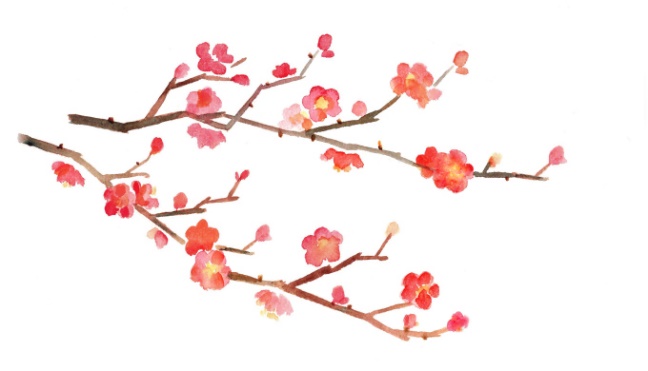 